KARTA ZGŁOSZENIA DZIECKA NA OBIADY SZKOLNEW SZKOLE PODSTAWOWEJ IM. JANUSZA KORCZAKA W OKUPIEImię i nazwisko dziecka: ……………………………………………………….Klasa: ………………………..Adres zamieszkania: …………………………………………………………….Dane matki/opiekuna prawnego:Imię i nazwisko: …………………………………………………………………Telefon kontaktowy: ……………………………………………………………..Adres e-mail: ……………………………………………………………………..Adres do korespondencji: ………………………………………………………..Dane ojca/opiekuna prawnego:Imię i nazwisko: …………………………………………………………………Telefon kontaktowy: ……………………………………………………………..Adres e-mail: ……………………………………………………………………..Adres do korespondencji: ………………………………………………………..Uczeń będzie korzystać z obiadów w terminie: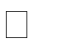 od ………………… 2022 r. do	2023r.1. od poniedziałku do piątku w każdy dzień2. w innym dniu tygodnia: ……………………………………………………..Opłata za obiady wnoszona jest za cały miesiąc kalendarzowy z dołu, do 10 – go dnia każdego miesiąca kalendarzowego następującego po miesiącu.Nr konta bankowego : 64124032881111001093226412W przypadku dokonania nadpłaty za obiady, nadpłaconą kwotę proszę przelać na numer konta bankowego…………………………………………………………………………………………….
zarejestrowanego na……………………………………………………………………..Zapoznałem/zapoznałam się z regulaminem korzystania ze stołówki szkolnej.Zobowiązuję się do regularnego uiszczania opłaty z tytułu kosztów żywienia dziecka zgodnie z obowiązującą stawką i w ustalonym terminie.………………………………………………Data, podpisy rodziców/opiekunów prawnych